การป้องกันและบรรเทาสาธารณภัย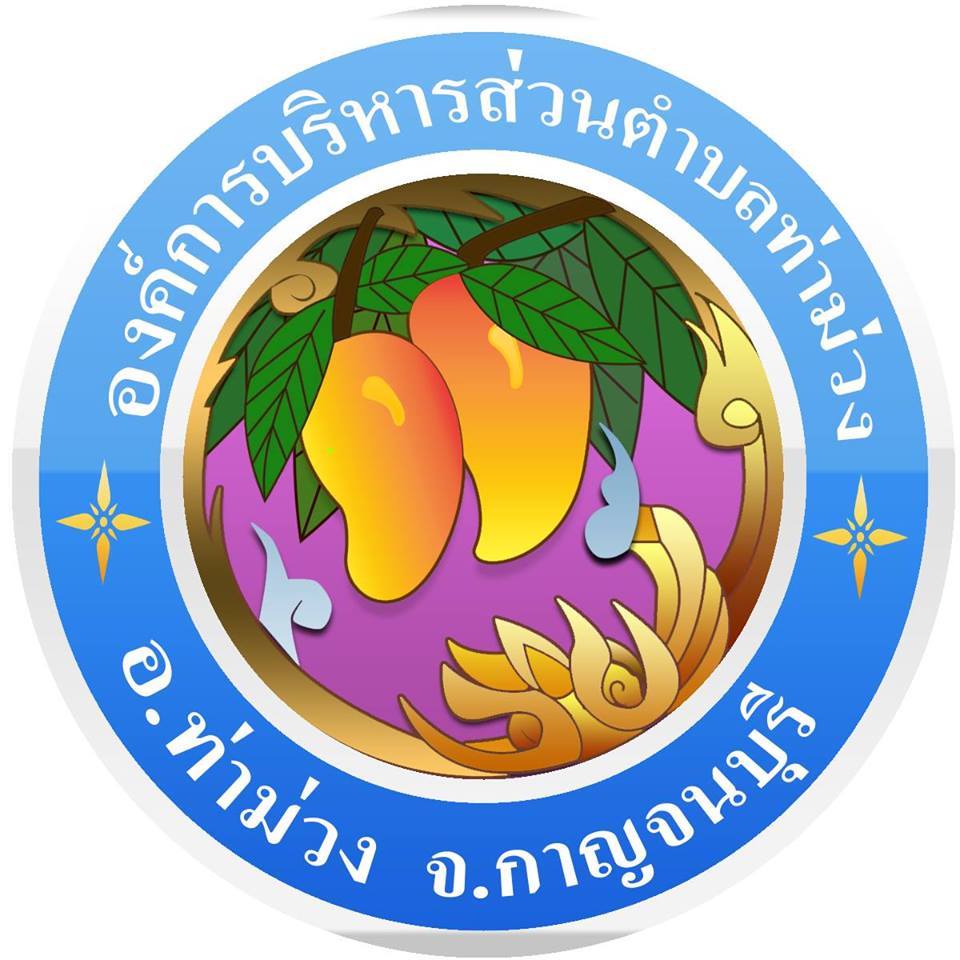 จัดทำโดย   องค์การบริหารส่วนตำบลท่าม่วงอำเภอท่าม่วง    จังหวัดกาญจนบุรีwww.thamuang-kan.go.thโทร 034-612492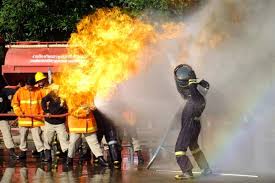 “ สาธารณภัย ”   หมายถึง  อัคคีภัย วาตภัย   ตลอดจนภัยอื่นอันมีที่มาจากสาธารณะ ไม่ว่าจะเกิดจากธรรมชาติ   หรือมีผู้กระทำให้เกิดขึ้น   ซึ่งก่อให้เกิดอันตรายแก่ชีวิต ร่างกายของประชาชน   หรือความเสียหายแก่ทรัพย์สินของประชาชน หรือ ของรัฐ ซึ่งสาธารณภัย แบ่งตามลักษณะการเกิดหรือสาเหตุได้เป็น 2 ประเภท คือ สาธารณภัย ธรรมชาติ  และสาธารณภัยจากมนุษย์ สาธารณภัยธรรมชาติ เป็นสาธารณภัยที่เกิดขึ้นเองตามธรรมชาติ  มักเกิดขึ้นตามฤดูกาลเป็นส่วนใหญ่  แต่บางครั้งอาจเกิดขึ้นโดยกะทันหัน  ก่อให้เกิดความเสียหายแก่ชีวิต ร่างกาย จิตใจ ทรัพย์สินและสิ่งแวดล้อมต่าง ๆ ซึ่งได้แก่        1) อุทกภัย  เป็นภัยอันเกิดจากภาวะน้ำท่วมจากพายุ  ฝนตกหนัก พายุหมุน การทำลายป่า การทรุดตัวของดิน 2) วาตภัย คือภัยที่เกิดจากแรงลมและพายุ  3) อัคคีภัย   คือภัยที่เกิดจากเพลิงไหม้        4) อากาศหนาวผิดปกติ          	5) ภัยแล้ง เป็นภัยที่ทำให้เกิดความอดอยาก ขาดแคลน เนื่องจากการขาดน้ำ  6) แผ่นดินถล่ม         	7) การระบาดของโรค  เช่น  อหิวาตกโรค  โรคฉี่หนู         8) ภัยจากฝูงสัตว์และแมลงสาธารณภัยจากมนุษย์  เป็นสาธารณภัยที่เกิดจากการกระทำของมนุษย์  โดยอาจเกิดจากสิ่งประดิษฐ์ของมนุษย์ ที่ประดิษฐ์เพื่อความสุขสบาย หรือเพื่อประหัตประหารกัน เช่น           1) ภัยจากการจราจร ได้แก่ ทางอากาศ ทางบก ทางน้ำ ทางราง         	2) ภัยจากการประกอบอาชีพ ทั้งภาคเกษตรกรรมและอุตสาหกรรม 3) ภัยจากความไม่สงบของประเทศ                  4) ภัยจากไฟฟ้า อัคคีภัย             5) ภัยจากวัตถุอันตราย                  6) ภัยจากความเจริญทางเทคโนโลยี ความเจริญก้าวหน้าดังกล่าว จะมีความเสี่ยงสูงมากขึ้น เมื่อเกิดสาธารณภัย เช่น เมื่อเกิดไฟไหม้ของอาคารสูง ระบบการเคลื่อนย้ายย่อมช้า และมีความยุ่งยากซับซ้อนกว่าอาคารปกติ  แนวทางการป้องกันและบรรเทาสาธารณภัยแนวทางในการป้องกันและบรรเทาสาธารณภัยคือการจัดทำแผนป้องกันและบรรเทาสาธารณภัย มีแนวทางในการดำเนินงานด้านการป้องกันและบรรเทาสาธารณภัยอย่างมีประสิทธิภาพ ประสิทธิผล เพื่อให้ใช้เป็นเครื่องมือ     และแนวทางในการตัดสินใจ   สำหรับการดำเนินการด้านป้องกันและบรรเทาสาธารณภัย เพื่อให้ประชาชน ได้รับบริการสาธารณะด้านป้องกันและบรรเทาสาธารณภัยอย่างน้อยในระดับมาตรฐานขั้นพื้นฐาน เพื่อให้เกิดความชัดเจนในแนวทางปฏิบัติ   ในด้านการป้องกันและบรรเทาสาธารณภัย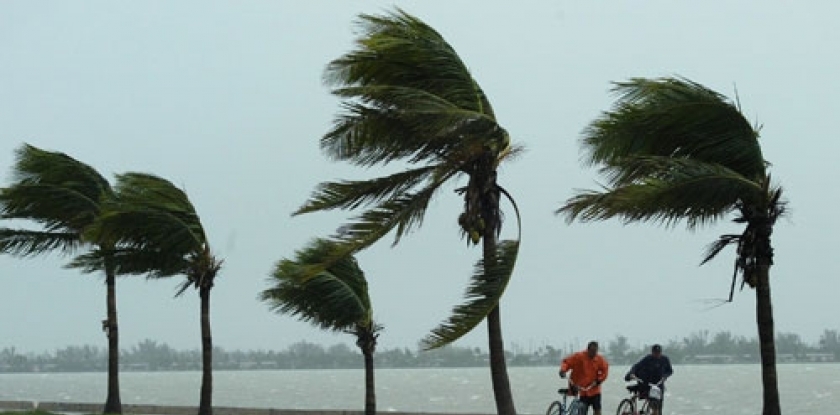 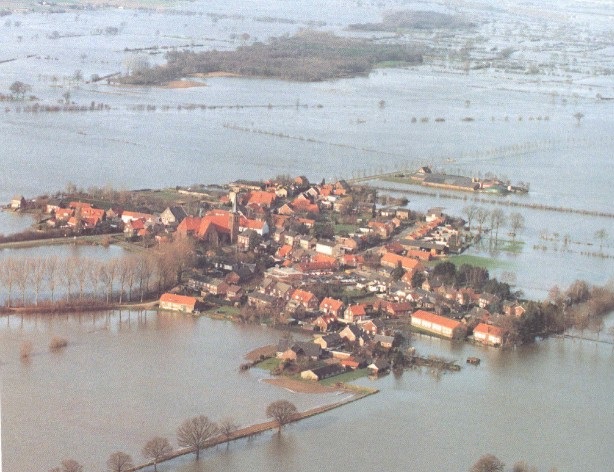 